Exercice 1 (5 points)Cet exercice est un questionnaire à choix multiple (QCM). Pour chaque question, une seule des quatre réponses proposées est exacte. Une bonne réponse rapporte un point. Une mauvaise réponse, une réponse multiple ou l’absence de réponse ne rapporte ni n’enlève aucun point.Relevez sur votre copie le numéro de la question ainsi que la lettre correspondant à la réponse choisie (A, B, C ou D). Aucune justification n’est demandée.Question 1.Le plan est muni d’un repère orthonormé.Les droites d’équations  et  Question 2.Sur la figure ci-dessous, nous avons tracé dans un repère orthonormé la courbe représentative  d’une fonction  dérivable sur  et la tangente à  au point d’abscisse 4. Cette tangente est représentée par la droite . On note  le nombre dérivé de la fonction en .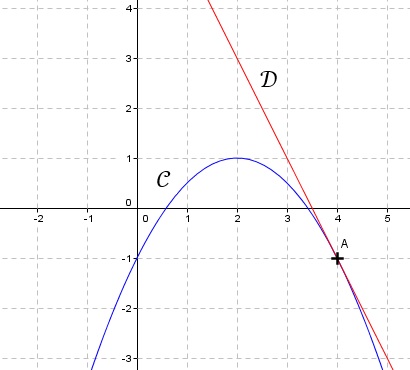 Le réel  est égal à :Question 3On considère la fonction définie sur  par  On admet que l’une des quatre courbes ci-dessous représente la fonction . Laquelle ?Question 4Quelle est la forme factorisée de  ?Question 5Soitune fonction telle que, pour tout nombre réel  non nul,Alors  est égal à   :A:    B: C: D: les données sont insuffisantes pour déterminer Exercice 2 (5 points)Dans le plan muni d’un repère orthonormé d’origine , on considère le point  de coordonnées  ainsi que la droite  d’équation cartésienne Déterminer les coordonnées du point  d’abscisse  appartenant à la droite Déterminer un vecteur directeur de .Montrer que le point  n’appartient pas à la droite . Déterminer une équation de la droite  parallèle à  passant par le point .Montrer que le point  est un point d’intersection de  avec l’axe des abscisses. Déterminer les coordonnées du point  tel que  soit un parallélogramme.Exercice 3 (5 points)Au cours de l’hiver, on observe dans une population, 12 % de personnes malades.Parmi les personnes malades, 36 % d’entre elles pratiquent une activité sportive régulièrement.Parmi les personnes non malades, 54 % d’entre elles pratiquent une activité sportive régulièrement.Une personne est choisie au hasard dans la population.On note M l’événement « la personne est malade » et S l’événement « la personne a une activité sportive régulière ».Dans cet exercice, les résultats approchés seront donnés à 10 – 3 près.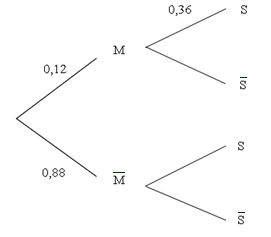 Recopier et compléter l’arbre pondéré. Quelle est la probabilité que la personne soit malade et qu’elle pratique une activité sportive régulièrement ?Montrer que la probabilité que la personne pratique une activité sportive régulièrement est égale à  .La personne choisie n’a pas d’activité sportive régulière. Quelle est la probabilité pour qu’elle soit malade ? Exercice 4 (5 points)Des pucerons envahissent une roseraie. On introduit alors des coccinelles, prédatrices des pucerons, à l’instant , et on s’intéresse à l’évolution du nombre de pucerons à partir de cet instant et sur une période de 20 jours.Partie A :Dans le repère ci-dessous, on a tracé :La courbe   représentant le nombre de milliers de pucerons en fonction du nombre de jours écoulés depuis l’introduction des coccinelles.La tangente  à la courbe  au point d’abscisse  passe par les points  et 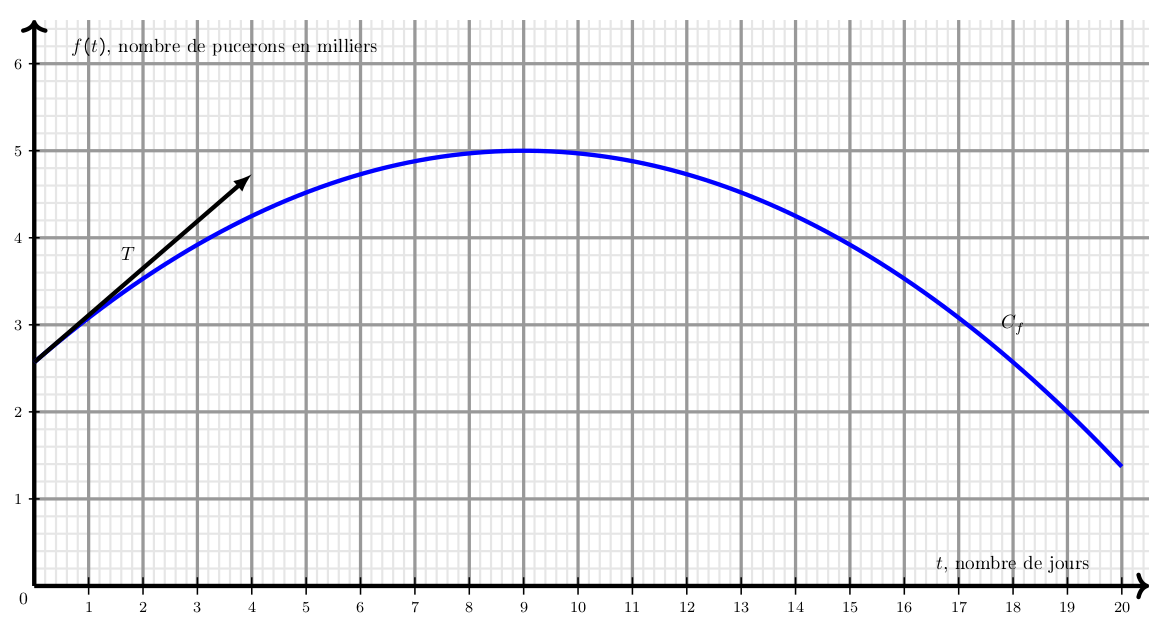 Déterminer par lecture graphique le nombre de pucerons à l’instant où l’on introduit les coccinelles puis le nombre maximal de pucerons sur la période de 20 jours.On assimile la vitesse de prolifération des pucerons à l’instant  au nombre dérivé .Déterminer graphiquement la vitesse de prolifération des pucerons à l’instant . Partie B :On modélise l’évolution du nombre de pucerons par la fonction  définie, pour tout  appartenant à l’intervalle , par : où  représente le nombre de jours écoulés depuis l’introduction des coccinelles et  le nombre de pucerons en milliers. On souhaite savoir pendant combien de temps il y aura plus de trois mille pucerons.Justifier qu’il y aura plus de trois mille pucerons si  vérifie :  . Dans la suite nous nous intéresserons à la fonction  définie, pour tout  appartenant à l’intervalle , par On admet que . Démontrer que  admet une seule autre racine qui vaut approximativement  et dont on donnera une valeur exacte.Dresser le tableau de signe de  sur l’intervalle  puis en déduire le nombre de jours arrondi au centième durant lesquels il y aura plus de trois mille pucerons.
ÉVALUATION COMMUNE
CLASSE : PremièreDURÉE DE L’ÉPREUVE : 2 heuresCALCULATRICE AUTORISÉE : Oui   NonNombre total de pages : 6A: sont sécantes en .B: sont sécantes en .C: sont sécantes en .D: ne sont pas sécantes.A:             B:            C: D: ABCD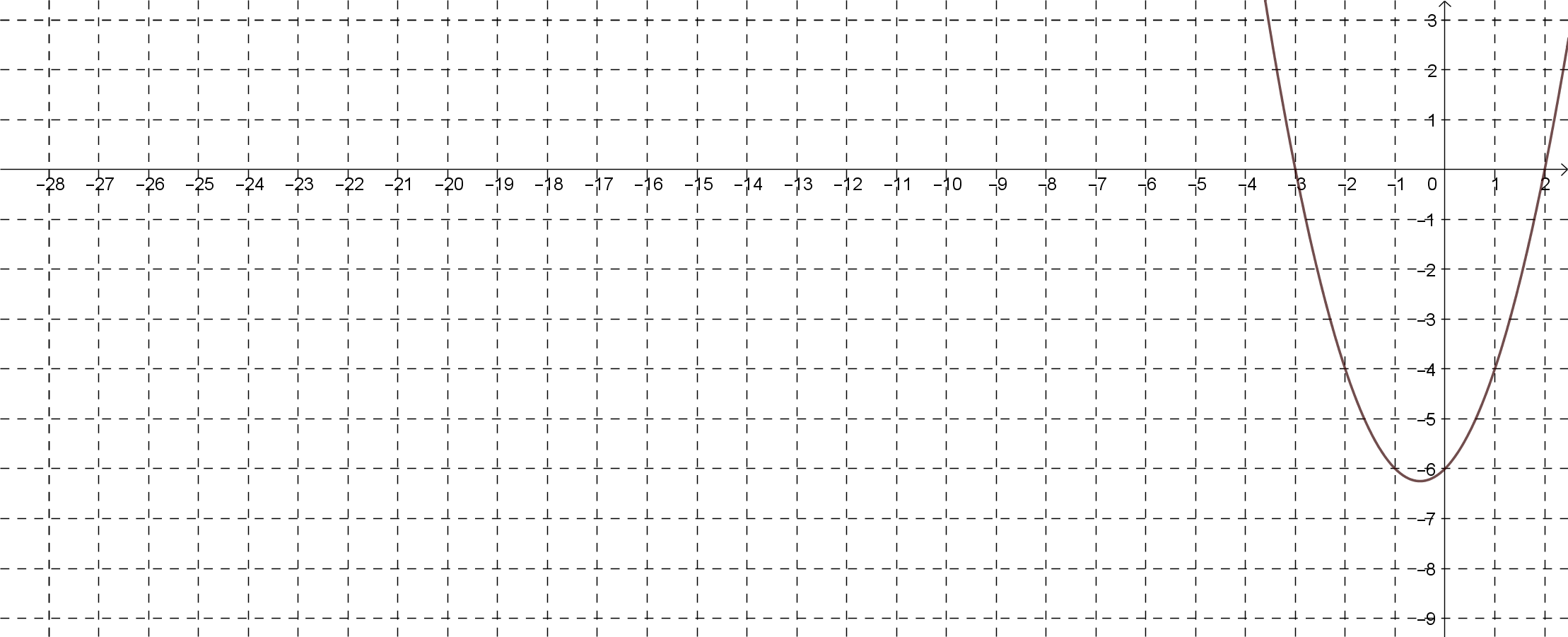 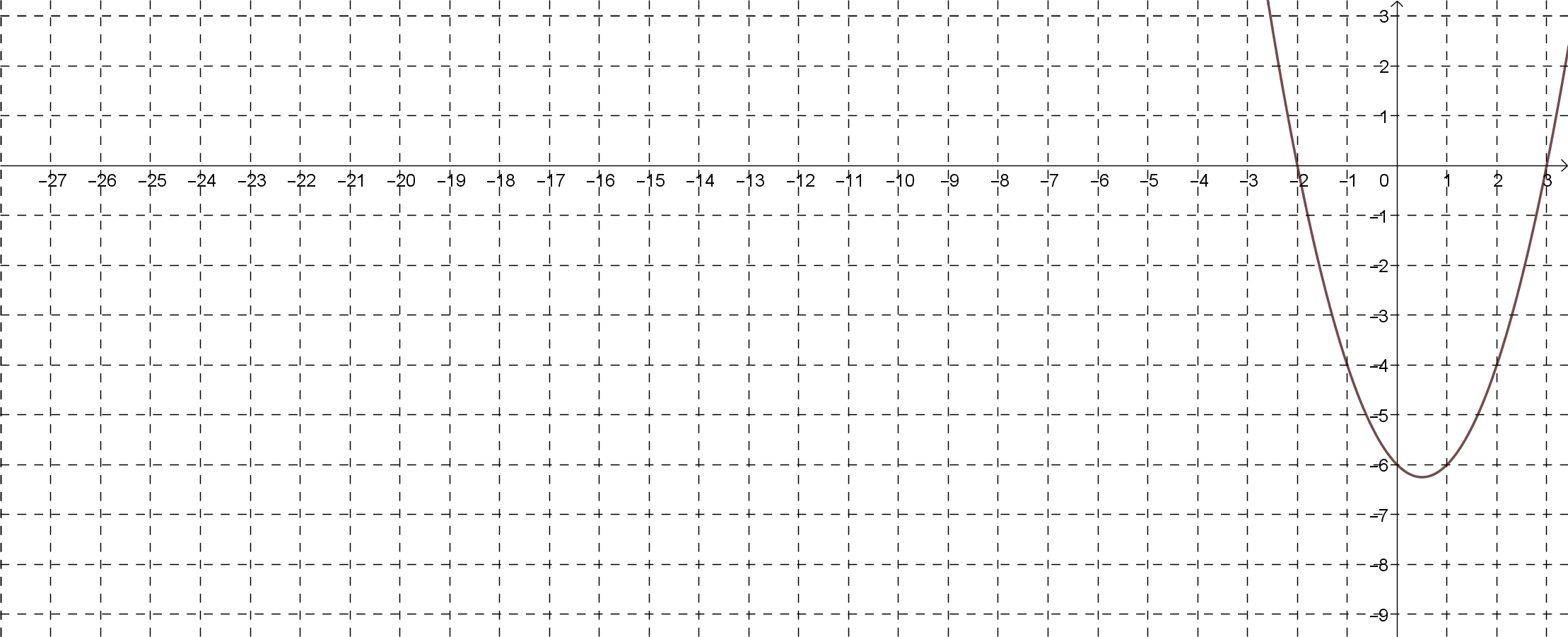 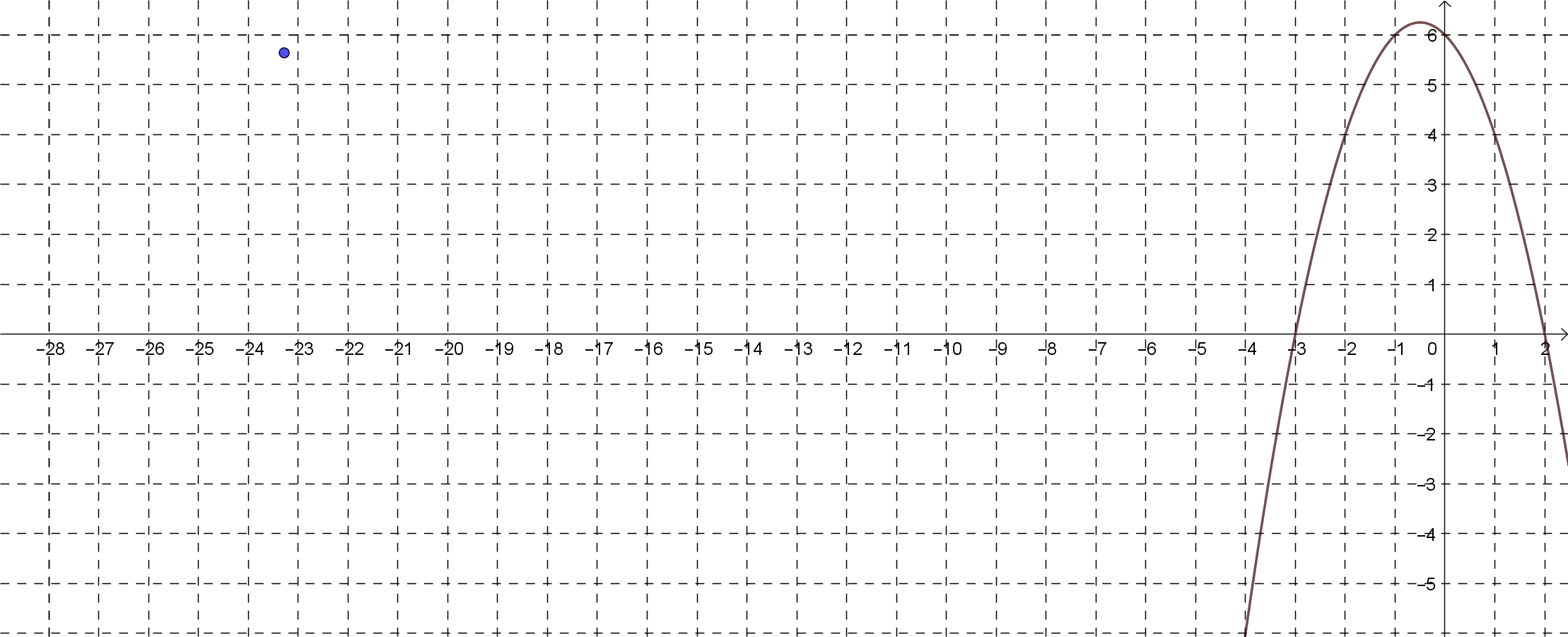 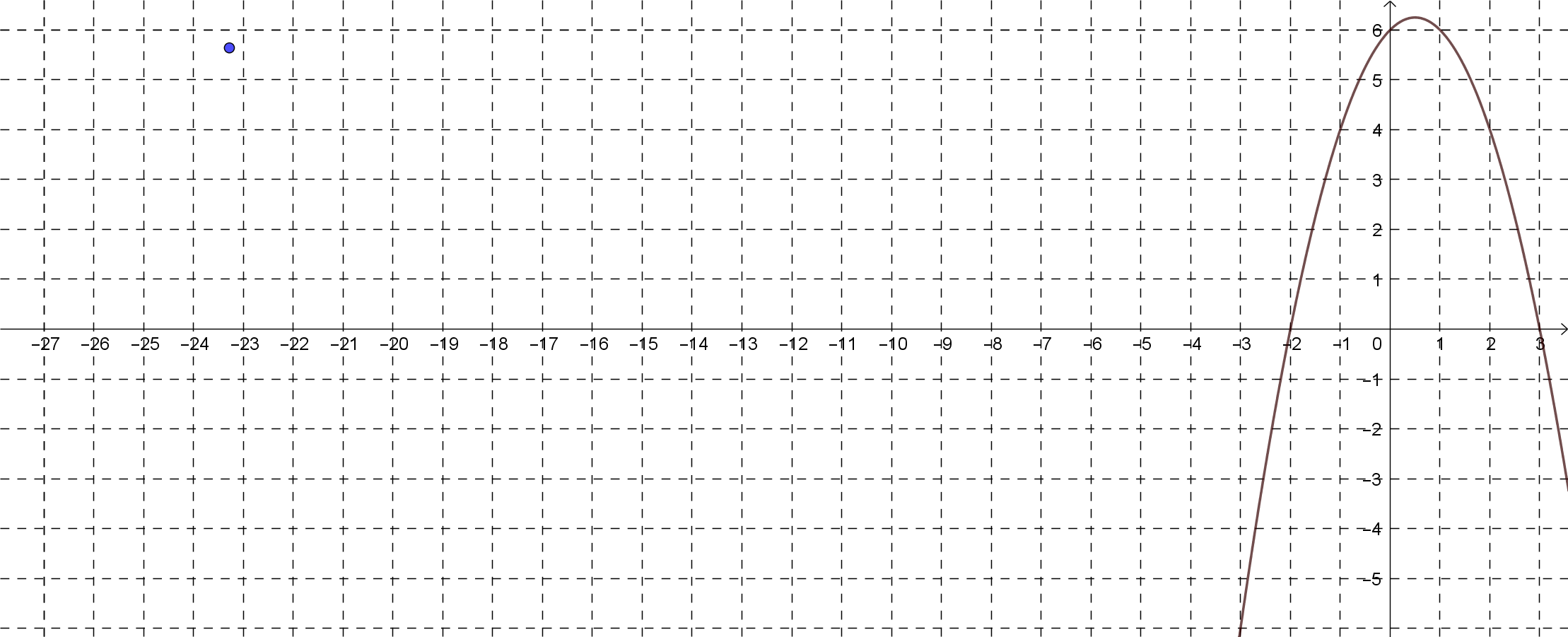 A :   ;C :   ;B  ;D :  